Rezumatul Studiului 5 - Experienţa unităţii în biserica primarăPregătirea.Înainte de a-i părăsi, Isus a promis urmaşilor Săi că va veni un Mângâietor.Timp de 10 zile, s-au pregătit ca să primească acest Dar:Se rugau.Îşi aminteau timpul petrecut cu Isus.Se pocăiau şi îşi mărturiseau păcatele.Se rugau pentru Duhul Sfânt.Lăsau la o parte diferenţele.Lucrarea Duhului Sfânt.Sărbătoarea Shavuot (săptămâni) sau Cincizecimea (ziua 50) era o sărbătoare dublă.Pe de-o parte, se comemora darea Legii pe muntele Sinai. Naşterea naţiunii Israelite coincidea cu naşterea bisericii. Legea şi Evanghelia se întâlneau.Pe de altă parte, era o sărbătoare a recunoştinţei pentru bunurile primite şi pentru cele care urmează să vină. În acea zi se ofereau roadele recoltei ce s-a culesAmestecarea limbilor la Babel a creat dezbinare. Ruptura acestei bariere a adus unitate, permiţând ca toţi să se unească în Hristos.Dedicarea timpului.Noii convertiţi au început să dedice timp Mântuitorului lor:Timp pentru studiu biblic.Timp pentru a vorbi unii cu alţii şi a învăţa despre Isus.Timp pentru a mânca împreună.Timp pentru a se ruga în comunitate.Această dedicare a creat unitate între ei. De asemenea, a fost o mare mărturie pentru cei care îi observau (Fapte 2:43).Generozitatea.O expresie concretă de unitate şi dragoste reciprocă se manifesta prin generozitate.Este evidenţiat exemplul de generozitate dezinteresată al lui Barnaba (Fapte 4:36-37).Anania şi Safira, din contră, au găzduit un duh de avariţie care i-a determinat să mintă Duhul Sfânt (Fapte 5:1-11).Grija faţă de alţii.Antidotul împotriva avariţiei constă în a nu ne mai gândi la noi şi a începe să ne gândim la ceilalţi. Aceasta este o lucrare pe care trebuie să permitem Duhului Sfânt să o facă în inima noastră.Pavel a încurajat bisericile neamurilor să ajute biserica mamă din Ierusalim în nevoile ei, „fiind îmbogăţiţi în orice pentru orice dărnicie, care lucrează prin noi mulţumire lui Dumnezeu.” (2 Corinteni 9:11).Ce elemente au încurajat unitatea în biserica primitivă?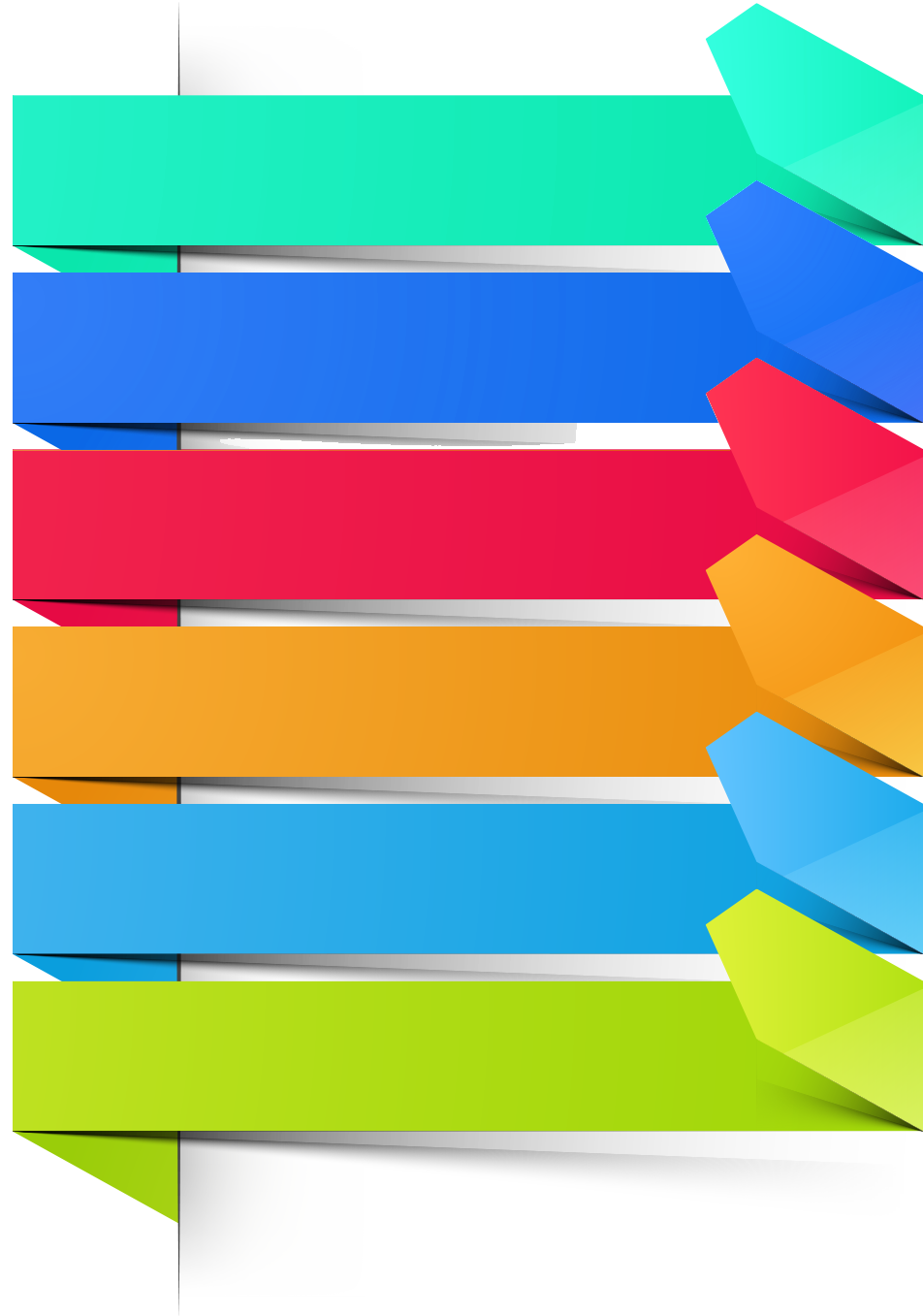 